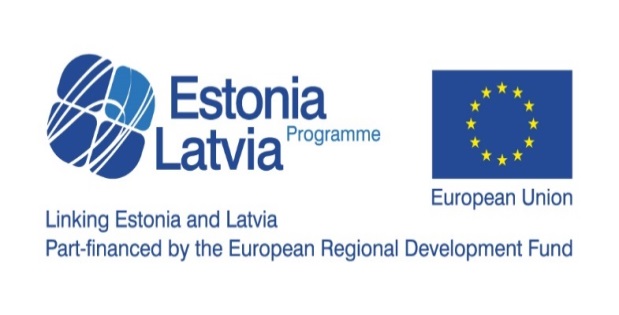 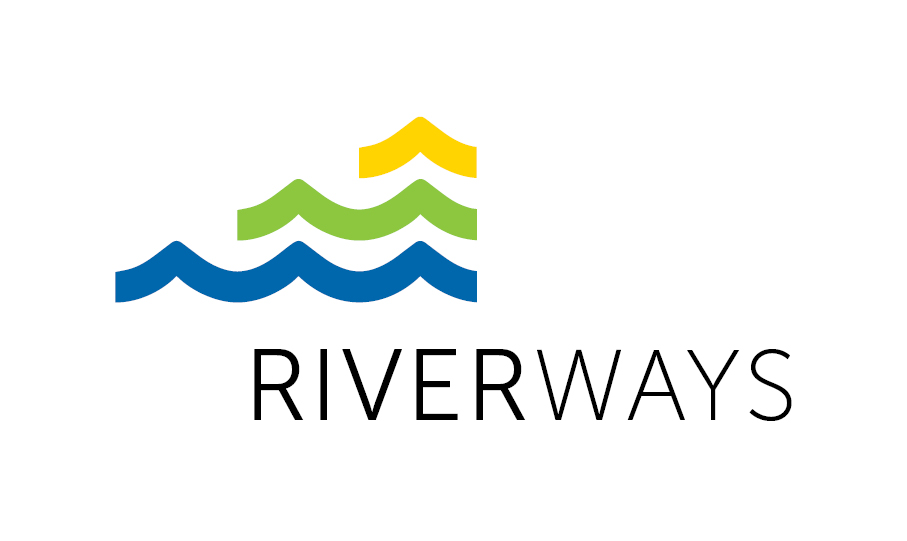 Pāvilostas novada pašvaldībaIEPIRKUMS PUBLISKO IEPIRKUMU LIKUMA 8.1 PANTA KĀRTĪBĀUPJU DURBES UN TEBRAS ŪDENSTECES ATBRĪVOŠANA NO KOKIEM UN LIELIZMĒRA ATKRITUMIEMNOLIKUMSIepirkuma identifikācijas numurs: PND 2013/20/EST/LAT    Igaunijas-Latvijas pārrobežu sadarbības programmas projekts: „Ūdenstūrisma kā dabas un aktīvā tūrisma elements Latvijā un Igaunijā/RIVERWAYS”, Projekta nr. 43385Pāvilosta, 2013Vispārīgā informācijaIepirkuma identifikācijas numurs     PND 2013/20/EST-LATIepirkuma metodeIepirkums saskaņā ar Publisko iepirkumu likuma 8¹.pantu.    Igaunijas-Latvijas pārrobežu sadarbības programmas projekts „Ūdenstūrisma kā dabas un aktīvā tūrisma elements Latvijā un Igaunijā/RIVERWAYS”, Projekta Līguma  Nr. 43385Iepirkums tiks dalīts divās lotēs, jeb daļās: Durbes upes ūdensteces atbrīvošana no kokiem un lielizmēra atkritumiem.Tebras upes ūdensteces atbrīvošana no kokiem un lielizmēra atkritumiem.Pretendents piedāvājumu var iesniegt  tikai  par vienu daļu, vai  abām daļām, jeb lotēm.PasūtītājsPāvilostas  novada pašvaldībaReģ.Nr. 90000059438Adrese: Dzintaru iela 73, Pāvilosta, Pāvilostas novads, LV-3466Kontaktpersona:Iepirkuma komisijas noteiktā kontaktpersona: iepirkuma komisijas priekšsēdētāja Vizma ĢēģereTālrunis:63484561E-pasts: projekti.saka@inbox.lvAdrese: Dzintaru iela 73, Pāvilosta, Pāvilostas novads, LV-3466Iepirkuma dokumentu saņemšanaPretendenti ar šā konkursa , turpmāk tekstā - , un visiem tajā ietvertajiem dokumentiem var iepazīties un tos lejupielādēt interneta vietnē www.pavilosta.lv  sadaļā Iepirkumi.Piedāvājumu iesniegšanas termiņš un kārtībaPretendents piedāvājumus var iesniegt personīgi Pāvilostas novada pašvaldībā, Dzintaru iela 73, Pāvilosta, Pāvilostas novads, darbdienās no plkst.8:00 līdz 13:00 un no plkst. 14:00 līdz 16:00, bet ne vēlāk kā līdz 2013.gada 23. jūlijam plkst.10:00 vai atsūtot tos pa pastu. Ja piedāvājums tiek sūtīts pa pastu, pretendents ir atbildīgs un uzņemas risku par to, lai Pasūtītājs saņemtu piedāvājumu 1.5.1. punktā norādītajā termiņā un vietā. Piedāvājumu atvēršana: 2013.gada 23.jūlijam plkst.10:00, Pāvilostas novada pašvaldības telpās.Piedāvājumi, kuri tiks iesniegti vai saņemti pa pastu pēc piedāvājumu iesniegšanas noteiktā termiņa, netiks izskatīti un tiks atdoti atpakaļ pretendentam neatvērti.Piedāvājuma derīguma termiņšPiedāvājums pretendentiem ir saistošs 90 (deviņdesmit) dienas no piedāvājumu atvēršanas dienas.Ja objektīvu iemeslu dēļ iepirkuma  nevar noslēgt 1.5.1. apakšpunktā noteiktajā termiņā, Pasūtītājs var rakstiski pieprasīt piedāvājuma derīguma termiņa pagarināšanu. Ja pretendenti piekrīt pagarināt derīguma termiņu, par to rakstiski paziņo Pasūtītājam.Piedāvājums nodrošinājumsPiedāvājuma nodrošinājums netiek paredzēts.Papildus informācijas pieprasīšana un sniegšanaPretendenti pieprasījumus par jautājumiem attiecībā uz Nolikumu iesniedz rakstiskā veidā pa pastu: Dzintaru iela 73, Pāvilosta, Pāvilostas novads, LV-3466Pasūtītājs nodrošina brīvu un tiešu elektronisko piekļuvi iepirkuma nolikumam Pasūtītāja mājas lapā www.pavilosta.lv sadaļā Iepirkumi.Pasūtītājs paskaidrojošu informāciju, informāciju par grozījumiem iepirkuma dokumentos, kā arī citu informāciju, kas ir saistīta ar šo iepirkumu, publicē savā mājas lapā www.pavilosta.lv sadaļā Iepirkumi.Pretendentam ir pienākums sekot informācijai, kas tiks publicēta Pasūtītāja mājas lapā sakarā ar šo iepirkumu.Noteikumi piedāvājuma sagatavošanai un iesniegšanaiPretendents var iesniegt tikai vienu piedāvājuma variantu par visu iepirkuma priekšmetu.Piedāvājumam jāatbilst visām šajā  un tā pielikumos minētajām prasībām.Visi piedāvājumu veidojošo dokumentu eksemplāri ir jāiesniedz ar norādi “Oriģināls”. Papildus oriģinālam ir jāiesniedz piedāvājuma kopijas divos eksemplāros, kas abas jāiesniedz ar norādi „Kopijas”. Pretrunu gadījumā starp piedāvājuma oriģinālu un kopiju, vērā tiks ņemts piedāvājuma oriģināls.Aploksne ar piedāvājumu ir jānoformē atbilstoši šādām prasībām:Pasūtītāja nosaukums un adrese;pretendenta nosaukums un juridiskā adrese;šāda atzīme:„ IEPIRKUMAMUpju Durbes un Tebras ūdensteces atbrīvošana no kokiem un lielizmēra atkritumiem.Projekta  „Ūdenstūrisma kā dabas un aktīvā tūrisma elements Latvijā un Igaunijā/RIVERWAYS” ietvaros.Neatvērt pirms piedāvājumu atvēršanas sanāksmes.”līmējuma vietai jābūt apstiprinātai ar juridiskās personas zīmogu un pilnvarotās personas parakstu.Piedāvājumi jāiesniedz datorrakstā, latviešu valodā. Ja pretendents iesniedz dokumentus svešvalodā, tiem jāpievieno paraksttiesīgās vai pilnvarotās personas (pievienojot ) apliecināts tulkojums latviešu valodā. Piedāvājumam jāsatur satura rādītāju, kam jāatbilst piedāvājuma lappušu numerācijai.Piedāvājumam un visiem tam pievienotajiem dokumentiem ir jāatbilst Dokumentu juridiskā spēka likuma un MK . noteikumu Nr.916, „Dokumentu izstrādāšanas un noformēšanas kartība” prasībām.Pretendents pirms piedāvājuma iesniegšanas termiņa beigām var grozīt vai atsaukt iesniegto piedāvājumu.Visi piedāvājuma pielikumi ir tā neatņemamas sastāvdaļas.Visām piedāvājumā ietvertajām cenām ir jābūt norādītām Latvijas Republikas oficiālajā valūtā – Latvijas latos () un ir jāaptver visi tām piemērojamie nodokļi, izņemot pievienotās vērtības nodokli.Piedāvājumu drīkst parakstīt pretendenta paraksttiesīgā vai pilnvarotā persona (pievienojot pilnvaras oriģinālu).Iepirkumam iesniegtajam piedāvājuma oriģinālam pilnībā jāatbilst šajā  un normatīvajos  ietvertajām prasībās un jāietver cauršūtas un numurētas lapas (nodrošinot lapu aizvietošanas neiespējamību) atbilstoši normatīvo  prasībām.Iepirkuma priekšmetsUpju Durbes un Tebras ūdensteces atbrīvošana no kokiem un lielizmēra atkritumiem tiek dalīts lotēs:Durbes upes ūdensteces atbrīvošana no kokiem un lielizmēra atkritumiem.Tebras upes ūdensteces atbrīvošana no kokiem un lielizmēra atkritumiem.Igaunijas-Latvijas pārrobežu sadarbības programmas projekts Ūdenstūrisma kā dabas un aktīvā tūrisma elements Latvijā un Igaunijā/RIVERWAYS, Igaunijas-Latvijas pārrobežu sadarbības programmas projekts ietvaros (Līguma Nr. EU43385), atbilstoši tehniskajai specifikācijai (pielikums Nr.3).Piegādes  kods: Līguma izpildes laiks un vietaLīguma izpildes vieta: Pāvilostas novada pašvaldības teritorijā: Tebras un Durbes upe. Obligāti jāievēro LR Pārtikas drošības, dzīvnieku veselības un vides zinātniskā institūta „BIOR” un Valsts vides dienesta Liepājas reģionālās vides pārvaldes noteiktie termiņu ierobežojumi ( Darbus Tebras un Durbes upei nedrīkst veikt  sekojošos periodos: no             1. oktobra līdz 15. novembrim, un no 16. aprīļa līdz 20. jūnijam.) izpildes maksimālais laiks: 15.04.2014. Prasības pretendentam, pretendenta izslēgšanas noteikumi    3.1. Iesniedzot piedāvājumu, pretendents iesniedz apliecinājumu, kurā norāda, ka 	attiecībā uz to nepastāv šādi nosacījumi:
	1) pasludināts tā maksātnespējas process (izņemot gadījumu, kad maksātnespējas 	procesā tiek piemērota sanācija vai cits līdzīga veida pasākumu kopums, kas vērsts uz parādnieka iespējamā bankrota novēršanu un maksātspējas atjaunošanu), apturēta vai pārtraukta tā saimnieciskā darbība, uzsākta tiesvedība par tā bankrotu vai līdz līguma izpildes paredzamajam beigu termiņam tas būs likvidēts; 
	2) tam Latvijā un valstī, kurā tas reģistrēts vai atrodas tā pastāvīgā dzīvesvieta (ja tas 	nav reģistrēts Latvijā vai Latvijā neatrodas tā pastāvīgā dzīvesvieta), ir nodokļu 	parādi, tajā skaitā valsts sociālās apdrošināšanas iemaksu parādi, kas kopsummā katrā valstī pārsniedz 100 latus. 
	3.2. Pasūtītājs izslēdz pretendentu no turpmākās dalības iepirkumā, kā arī neizskata 	pretendenta piedāvājumu, ja tas konstatē 3.1. punkta 1) vai 2) apakšpunktā minētos apstākļus.	3.3. Nolikuma 3.1.punktā noteiktās prasības attiecas uz visiem personu grupas vai 	personālsabiedrības dalībniekiem.Prasības pretendentam, lai piedalītos iepirkumā4.1.Pretendents ir reģistrēts Latvijas Republikas Uzņēmumu reģistra Komercreģistrā vai ekvivalentā reģistrā ārvalstīs, ja šāda reģistrācija ir nepieciešama saskaņā ar normatīvajiem aktiem.Pretendentam jāiesniedz šādi dokumenti:Pretendenta pavadvēstule (noformēta atbilstoši  pielikumam Nr.1) ar apliecinājumu, ka pretendents pilnībā izprot un piekrīt iepirkuma noteikumiem, apņemas tos ievērot un izpildīt iepirkuma nosacījumus saskaņā ar visiem šā  tā pielikumu noteikumiem.Finanšu piedāvājums, kas noformēts atbilstoši  pielikumam Nr.2 un ietver pielikumā pieprasīto informāciju.Tehniskais piedāvājums, kas noformēts atbilstoši  pielikumam Nr.3 – Tehniskā specifikācija un Darba uzdevumam, atbilstoši izvēlētai upei, Nolikuma pielikumi Nr.4 un Nr.5. Pretendenta reģistrācijas apliecības kopija.Ja piedāvājumu iesniedz personu apvienība, piedāvājumā papildus norāda personu, kas iepirkumā pārstāv attiecīgo personu apvienību, kā arī katras personas atbildības sadalījumu un papildus jāiesniedz vienošanās par sadarbību konkrētā  izpildei.Piedāvājuma vērtēšanas un izvēles kritērijiPiedāvājumu vērtēšanas kritērijs – piedāvājums ar zemāko cenu.Tiks vērtēti tikai tie piedāvājumi, kas atbildīs visām  prasībām.   6.3.Pretendentu piedāvājumu atlases dokumentu un tehnisko piedāvājumu atbilstības 	pārbaudi, kā arī piedāvājumu vērtēšanu komisija veic slēgtās sēdēs.   6.4.Komisija, var pieņemt  izbeigt iepirkumu, neizvēloties nevienu piedāvājumu, ja nav iesniegts neviens  atbilstošs piedāvājums vai cits pamatots iemesls.Iepirkumu komisijas tiesības un pienākumiKomisijas darbu un sēdes vada komisijas priekšsēdētājs. Komisijas priekšsēdētāja prombūtnes laikā priekšsēdētaja pienākumus pilda komisijas priekšsēdētāja nozīmēts komisijas loceklis.Iepirkuma komisija savas kompetences ietvaros pieņem , kā arī veic citas darbības saskaņā ar konkursa Nolikumu.Komisijas  tiek pieņemti sēdes laikā, balsojot. Balsstiesības ir visiem komisijas locekļiem.  tiek pieņemts, ja par to balso vairākums no klātesošajiem komisijas dalībniekiem. Balsīm sadaloties līdzīgi, izšķirošā ir komisijas priekšsēdētāja balss.Iepirkuma komisijas tiesības un pienākumi:Izskatīt piedāvājumus, ko iesnieguši pretendenti, kuri atbilst Nolikumā izvirzītajām prasībām un Publisko iepirkumu likuma nosacījumiem.Izslēgt pretendentu no turpmākās dalības iepirkumā, ja pretendents nav iesniedzis visu pieprasīto informāciju vai ir sniedzis nepatiesu informāciju.Izslēgt pretendentu no turpmākas dalības iepirkumā, ja pretendenta piedāvājums neatbilst  norādīto tehnisko specifikāciju prasībām.Izslēgt pretendentu no turpmākas dalības iepirkumā, ja pretendents iesniedzis nepamatoti lētu piedāvājumu.Lai noskaidrotu, vai nav saņemts nepamatoti lēts piedāvājums, pieprasīt, lai pretendents, kurš iesniedzis piedāvājumu ar ievērojami zemāku cenu, iesniedz iepirkuma izpildei nepieciešamās tehnoloģijas aprakstu un īpašo, tikai šim pretendentam pieejamo tirgus apstākļu aprakstu, kas pamato cenu pazeminājumu.Pieņemt  par iepirkuma rezultātiem.Pieprasīt, lai pretendents precizē un izskaidro informāciju par savu piedāvājumu, ja tas nepieciešams pretendentu atlasei, tehnisko piedāvājumu atbilstības pārbaudei, kā arī piedāvājumu vērtēšanai un salīdzināšanai.Pieaicināt ekspertus piedāvājuma atbilstības pārbaudē un piedāvājuma vērtēšanā.Veikt citas darbības saskaņā ar iepirkuma  un Publisko iepirkumu likumu.Pretendenta tiesības un pienākumi9.1.Piedalīšanās iepirkumā ir pretendenta brīvas gribas izpausme. Iesniedzot savu piedāvājumu dalībai konkursā, pretendents visā pilnībā pieņem un ir gatavs pildīt visas šī  un normatīvo  prasības. Piedāvājuma iesniegšana apliecina pretendenta piekrišanu šī  noteikumiem un tajos ietvertajām prasībām.9.2.Pretendentam ir pienākums rakstveidā un norādītajā termiņā sniegt atbildes uz komisijas pieprasījumiem. Šī noteikuma neievērošana bez attaisnojoša iemesla un komisijas pieprasījumu neizpilde var būt par iemeslu, lai pretendenta piedāvājums tiktu noraidīts tālākai izskatīšanai un netiktu vērtēts.9.3.Pretendentam ir tiesības pieprasīt par piedāvājumā iekļautās konfidenciālās informācijas neizpaušanu, tik cik atļauj normatīvo  prasības, kā arī citas tiesības un pienākumi saskaņā ar Publisko iepirkumu likumu.PielikumiNolikumam pievienoti šādi pielikumi:1.pielikums – 	Pretendenta  par piedalīšanos iepirkumā.2.pielikums – 	Finanšu piedāvājuma forma.3.pielikums – 	Tehniskā specifikācija.4.pielikums- Darba uzdevums Durbes upei.5.pielikums- Darba uzdevums Tebras upei.6.pielikums -   Līguma projekts.7. Pielikums- BIOR Zivsaimnieciskās ekspertīzes atzinums  un Valsts vides dienesta Liepājas reģionālās vides pārvaldes tehniskie noteikumi  par virszemes ūdensobjektu tīrīšanu un padziļināšanu.8. Pielikums- Durbes un Tebras upju plānotais attīrīšanas posms Pāvilostas novada kartē.1.Pielikumsiepirkumam „Upju Durbes un Tebras ūdensteces atbrīvošana no kokiem un lielizmēra atkritumiem”Identifikācijas Nr. PND 2013/20/EST-LAT par piedalīšanos iepirkumā2013.gada ___ ._______________________ sastādīšanas vieta__________________________________, reģistrācijas Nr.___________________,pretendenta nosaukums					reģistrācijas numurs____________________________________________________________,nodokļu maksātāja reģistrācijas numurs_______________________,pretendenta bankas rekvizītiTā ______________________________________________________personāpilnvarotās personas ieņemamais amats, vārds ,uzvārdsar šī  iesniegšanu: piesakās piedalīties iepirkumā “_______________________________________________”apņemas ievērot visas iepirkuma  prasības;apliecina, ka uz tiem neattiecas Publisko iepirkumu likuma 8¹.panta piektajā daļā minētie nosacījumi;apņemas iepirkuma piešķiršanas gadījumā pildīt visus iepirkuma  tā pielikumos ietvertos noteikumus;atzīt sava piedāvājuma spēkā esamību 90 (deviņdesmit) dienas no piedāvājuma atvēršanas dienas;garantē, ka visas sniegtās ziņas ir patiesas.__________________________parakstsZ.v.______________________________________________________________Pretendenta un pretendenta kontaktpersonas adrese, tālruņa () numuri, e- pasts2.Pielikumsiepirkumam „Upju Durbes un Tebras ūdensteces atbrīvošana no kokiem un lielizmēra atkritumiem”Identifikācijas Nr. PND 2013/20/EST-LATFinanšu piedāvājuma formapretendenta nosaukums, Reģ. Nr.piedāvā izpildīt līgumu”__________________________________________” par kopējo cenu (), ietverot visas tehniskajā specifikācijā norādītās prasībasPiedāvātās līgumcenas atšifrējums! Cenā ir iekļauti visi LR normatīvajos  paredzētie nodokļi un nodevas, izņemot pievienotās vērtības nodokli.Ar šo apstiprinu un garantēju sniegto ziņu patiesumu.___________________	________________		___________________	(amats) 		    (paraksts)	                            (vārds, uzvārds)3.Pielikumsiepirkumam „Upju Durbes un Tebras ūdensteces atbrīvošana no kokiem un lielizmēra atkritumiem”Identifikācijas Nr. PND 2013/20/EST-LATTEHNISKĀ SPECIFIKĀCIJA1. Līguma priekšmets Upju Durbes un Tebras ūdensteces atbrīvošana no kokiem un lielizmēra atkritumiem tiek dalīts daļās, jeb lotēs: Durbes upes ūdensteces atbrīvošana no kokiem un lielizmēra atkritumiem. Tebras upes ūdensteces atbrīvošana no kokiem un lielizmēra atkritumiem.  Darbs tiek veikts Igaunijas – Latvijas  pārrobežu sadarbības programmas 2007.-2013. projekta „Ūdenstūrisma kā dabas un aktīvā tūrisma elements Latvijā un Igaunijā/RIVERWAYS”, projekta Līguma  Nr. 43385 ietvaros.2. Pasūtītājs uzdod un Izpildītājs apņemas saskaņā ar Pasūtītāja prasībām un Darba uzdevumu (pielikums Nr.4 Durbes upei un pielikums Nr.5 Tebras upei) organizēt Durbes un Tebras upju attīrīšanu no kritušiem kokiem, zariem un koku sagāzumiem, neskarot un nebojājot upju gultni, atbilstoši  BIOR Zivsaimnieciskās ekspertīzes atzinumam (pielikums Nr.7), un Valsts vides dienesta Liepājas reģionālās vides pārvaldes tehniskiem noteikumiem (pielikums Nr.7) par virszemes ūdensobjektu tīrīšanu un padziļināšanu.3. Darba rezultāta iesniegšanas kārtība un izpildes termiņšPēc darbu veikšanas Izpildītājs sagatavo nodošanas – pieņemšanas aktu par veiktajiem darbiem un finanšu atskaiti. Darbu izpildes termiņš ir 2014. gada 15. aprīlis.4.Pielikumsiepirkumam „Upju Durbes un Tebras ūdensteces atbrīvošana no kokiem un lielizmēra atkritumiem”Identifikācijas Nr. PND 2013/20/EST-LATDarba uzdevumsUpe: DurbeTīrāmais posms: 22 km garumā, no Upsēdes ( tilta), līdz Tebras un Durbes upju satekai Sakā.Pielikumā Nr.8: Pāvilostas novada karte ar tīrāmo posmu.Upes ūdensteces tīrīšana no:Palu nesto koku sastrēgumiem;Daudzgadīgiem straumi pilnībā nosprostojušiem koku sastrēgumiem, tai skaitā tiltu balstiem;Krastu erozijas rezultātā straumē ieskalotiem un ūdensteci nosprostojušiem kokiem;Lielizmēra sadzīves atkritumiem (ledusskapji, automobiļu virsbūves, riepas utml).No upes izceltie koki, zari, lielizmēra atkritumi novietojami upes krastos aprīkotās, ar transportu piekļūstamās vietās, no kurienes tos tālāk ar autotransportu jāaizgādā utilizācijai.Darbi veicami neizmantojot smago tehniku vai citus upju krastus būtiski ietekmējošus līdzekļus. Piebraukšana un koku, zaru un lielizmēra sadzīves atkritumu  nogādāšana savākšanas vietās jākoordinē ar laivām, vai plostiem, koku un zaru zāģēšana jāveic ar motorzāģiem. Nedrīkst pieļaut upes ūdens piesārņošanu ar degvielas un eļļas produktiem.Darbi veicami no 01.08.2013.- 20.09.2013., otrreizēja upju apsekošana/ tīrīšana no 01.01.2014.- 01.04.2014. Rezultāts: Brīvs upes tecējums, bez sanesumiem, šķēršļiem, kas traucē laivošanai.5.Pielikumsiepirkumam „Upju Durbes un Tebras ūdensteces atbrīvošana no kokiem un lielizmēra atkritumiem”Identifikācijas Nr. PND 2013/20/EST-LATDarba uzdevumsTebras upes tīrīšanaUpe: TebraTīrāmais posms: 23 km garumā, no Akmeņkalniem (Jēkabvalka), līdz Tebras un Durbes upju satekai Sakā.Pielikumā Nr.8: Pāvilostas novada karte ar tīrāmo posmu.Upes ūdensteces tīrīšana no:Palu nesto koku sastrēgumiem;Daudzgadīgiem straumi pilnībā nosprostojušiem koku sastrēgumiem, tai skaitā tiltu balstiem;Krastu erozijas rezultātā straumē ieskalotiem un ūdensteci nosprostojušiem kokiem;Lielizmēra sadzīves atkritumiem (ledusskapji, automobiļu virsbūves, riepas utml).No upes izceltie koki, zari, lielizmēra atkritumi novietojami upes krastos aprīkotās, ar transportu piekļūstamās vietās, no kurienes tos tālāk ar autotransportu jāaizgādā utilizācijai.Darbi veicami neizmantojot smago tehniku vai citus upju krastus būtiski ietekmējošus līdzekļus. Piebraukšana un koku, zaru un lielizmēra sadzīves atkritumu  nogādāšana savākšanas vietās jākoordinē ar laivām, vai plostiem, koku un zaru zāģēšana jāveic ar motorzāģiem. Nedrīkst pieļaut upes ūdens piesārņošanu ar degvielas un eļļas produktiem.Darbi veicami no 01.08.2013.- 20.09.2013., otrreizēja upju apsekošana/ tīrīšana no 01.01.2014.- 01.04.2014. Rezultāts: Brīvs upes tecējums, bez sanesumiem, šķēršļiem, kas traucē laivošanai.6.Pielikumsiepirkumam „Upju Durbes un Tebras ūdensteces atbrīvošana no kokiem un lielizmēra atkritumiem”Identifikācijas Nr. PND 2013/20/EST-LAT  (projekts)(Identifikācijas Nr. PND 2013/20/EST-LAT)Pāvilostā, 							   2013.gada ____. ____Pāvilostas novada pašvaldība, tās priekšsēdētāja Ulda Kristapsona personā, kurš rīkojas uz  pamata (turpmāk tekstā – Pasūtītājs), no vienas puses, un_________, reģ. Nr._______, tā _______personā, kura rīkojas uz ___pamata  (turpmāk tekstā – Uzņēmējs) no otras puses (līdzēji saukti arī atsevišķi – Puse, kopā – Puses), noslēdz  par sekojošo: pamatojoties uz iepirkuma 8` panta kārtībā „Upju Durbes un Tebras ūdensteces atbrīvošana no kokiem un lielizmēra atkritumiem” I.D. Nr. PND 2013/20/EST-LAT,  Igaunijas-Latvijas pārrobežu sadarbības programmas projekts „Ūdenstūrisma kā dabas un aktīvā tūrisma elements Latvijā un Igaunijā/RIVERWAYS”, Projekta Līguma  Nr. 43385 ietvaros, vienojas par sekojošo:1. LĪGUMA PRIEKŠMETS1.1. Ar šo Pasūtītājs uzdod un Uzņēmējs vai tā nolīgti apakšuzņēmēji par samaksu ar saviem darba rīkiem, ierīcēm un darbaspēku uzņemas Līgumā un normatīvajos aktos noteiktajā kārtībā un termiņos, pienācīgā kvalitātē veikt ________ upes ( upju ) ūdensteces atbrīvošanas darbus (tālāk tekstā saukts „Projekts”).;1.2. Darbi sevī ietver visus Līgumā noteiktos  darbus, to vadību un organizēšanu, palīgierīču un darbam nepieciešamo materiālu iegādi un transportēšanu, izpilddokumentācijas sagatavošanu, kā arī citas darbības, kuras nepieciešamas darbu veikšanai.1.3. Uzņēmējs apliecina, ka viņam ir saistoši visi iepirkumā „Upju Durbes un Tebras ūdensteces atbrīvošana no kokiem un lielizmēra atkritumiem” I.D. Nr. PND 2013/20/EST-LAT), piedāvājumā iesniegtie dokumenti.1.4. Darbu izpildes vieta – Tebras un/vai Durbes upe Pāvilostas novads. Vieta, kur tiek veikti būvdarbi šajā līgumā tiek saukta – objekts.2. BŪVDARBU IZPILDES VISPĀRĪGIE NOTEIKUMIUzņēmējs apliecina, ka viņš ir pienācīgi iepazinies ar iepirkuma dokumentāciju un Pasūtītāja izvirzītajām prasībām, kā arī objektu, un atsakās saistībā ar to izvirzīt jebkāda satura iebildumus vai pretenzijas pret Pasūtītāju attiecībā uz veicamo darbu.  Uzņēmējs apņemas veikt upes/upju tīrīšanas darbus atbilstoši Darba apjomiem un ievērojot Pasūtītāja norādījumus, LR Pārtikas drošības, dzīvnieku veselības un vides zinātniskā institūta „BIOR” un Valsts vides dienesta Liepājas reģionālās vides pārvaldes noteiktos termiņu ierobežojumus un prasības.Uzņēmējs apņemas atturēties no jebkādas rīcības, kas varētu apgrūtināt darbu veikšanu vai Pasūtītāja saistību izpildi.2.7. Uzņēmējam jānodrošina, lai darbus pildītu iepirkuma piedāvājumā norādītie apakšuzņēmēji, ja tādi ir plānoti. Apakšuzņēmēju nomaiņa ir atļauta tikai ar iepriekšēja pasūtītāja rakstisku piekrišanu. Ja Pasūtītājs nepiekrīt apakšuzņēmēja nomaiņai, tad Pasūtītājs var vienpusēji lauzt līgumu.2.8. Uzņēmēji objektā drīkst nodarbināt tikai personas, kuras ir darba tiesiskajās attiecībās ar Uzņēmēju vai piedāvājumā norādītajiem apakšuzņēmējiem.2.9. Pasūtītājs ir tiesīgs pieprasīt informāciju par objektā nodarbināto personu darba tiesiskajām attiecībām.2.15. Pasūtītājs ir tiesīgs pēc saviem ieskatiem veikt darbu izpildes pārbaudes.3. ATĻAUJAS un SASKAŅOJUMI3.1. Pasūtītājs veic  visus nepieciešamos saskaņojumus un saņem nepieciešamās atļaujas.4.DARBA SAMAKSA UN NORĒĶINU KĀRTĪBA4.1. Par darbu izpildi Pasūtītājs apņemas samaksāt uzņēmējam par veicamajiem būvdarbiem Līguma summu Ls -------(  ), t.sk. PVN 21% ---Ls (turpmāk līguma tekstā – ” darbu izmaksas”), saskaņā ar Finanšu piedāvājumu (Līguma pielikums Nr.2) .Darbu izmaksas ietver darbu veikšanas izmaksas, apdrošināšanas, transporta, koku un lielizmēra atkritumu transportēšanas izmaksas,  nodokļu, t.sk. PVN, un nodevu maksājumus valsts un pašvaldības budžetos un citus maksājumus, ja tādi dodas darbu izpildes laikā,  kas būs jāizdara uzņēmējam, lai pienācīgi un pilnībā izpildītu plānotos darbus. 4.2. Samaksu par darbiem uzņēmējam Pasūtītājs veic šādā kārtībā:           4.2.1. Uzņēmējs  pēc pirmā posma iesniedz Pasūtītājam darbu nodošanas- pieņemšanas aktu un rēķinu par pirmajā posmā  01.08.2013.- 20.09.2013. veiktajiem darbiem, Pasūtītājs maksājumu veiks  ne vēlāk kā divdesmit darba dienu laikā  pēc tam, kad Izpildītājs iesniedzis Pasūtītājam minētos dokumentus.Galīgo apmaksu par pilnībā izpildītajiem darbiem Pasūtītājs veic 30 (trīsdesmit) dienu laikā pēc noslēguma darbu nodošanas ar Pušu parakstītu pieņemšanas-nodošanas aktu, kā arī atbilstoša rēķina saņemšanas no uzņēmēja. Maksājumi tiek veikti uz Izpildītāja rēķinā norādīto bankas kontu.  Gadījumā, ja darbu izpildes laikā rodas neparedzēti darbi un izdevumi, tad Puses par tiem vienojas atsevišķi, par izmaksu pamatu ņemot finanšu piedāvājumā norādītos vienību izcenojumus, ja tos konkrētajam gadījumam iespējams piemērot. Šādā gadījumā uzņēmējam būs rakstiski jāiesniedz šo līdzekļu izmantošanas nepieciešamības pamatojums, ar paskaidrojumu, kāpēc šo izdevumus nebija iespējams paredzēt un tie netika iekļauti finanšu piedāvājumā. Neparedzēto darbu izpilde uzsākama tikai pēc Pasūtītāja rakstiskas piekrišanas saņemšanas. Ja tiek bojāta upes gultne vai citas darbības, kas nodara būtisku kaitējumu dabai, tad tā rezultātā radušies zaudējumi (soda nauda) tiek piedzīta no uzņēmēja.LĪGUMA IZPILDES TERMIŅILīguma darbības termiņš – līdz visu pušu saistību pilnīgai izpildei.Uzņēmējs visus darbus paveic astoņu ar pusi mēnešu laikā no līguma noslēgšanas brīža, bet ne ilgāk, kā līdz 2014. gada 15. aprīlim.Darbu uzsākšanas termiņu sāk skaitīt ar līguma noslēgšanas dienu, darbu pabeigšanu fiksē ar Pušu parakstītu aktu par darbu pabeigšanu. DARBU NODOŠANA – PIEŅEMŠANAPēc darbu pilnīgas pabeigšanas Uzņēmējs iesniedz Pasūtītājam Nodošanas- pieņemšanas aktu par darbu pilnīgu pabeigšanu.3 ( trīs ) darba dienu laikā – pēc nodošanas- pieņemšanas akta  saņemšanas Pasūtītājs pārbauda veiktos darbus. Pārbaudes laikā konstatētos nepaveiktos darbus novērš uzņēmējs uz sava rēķina protokolā noteiktajā termiņā. Protokolā norādītais novēršanas termiņš nav uzskatāms par Līguma izpildes termiņa pagarinājumu.7.PUŠU ATBILDĪBAPuses ir atbildīgas par Līguma noteikto saistību pilnīgu izpildi, atbilstoši Līguma nosacījumiem.Par līgumsaistību pienācīgu neizpildi Puses ir atbildīgas saskaņā ar šo līgumu, un citiem tiesību aktiem.7.2. Ja uzņēmējs neievēro Līguma 5.punktā noteiktos izpildes termiņus, tas maksā Pasūtītājam līgumsodu 0,1 % apmērā no kopējās Līguma summas par katru nokavēto dienu.7.3.Ja Pasūtītājs neveic savlaicīgi Līguma 4.punktā noteiktos maksājumus, tad viņš maksā uzņēmējam līgumsodu 0,1 % apmērā no nokavētā maksājuma summas par katru maksājumu kavējumu dienu.8. NEPĀRVARAMA VARA UN ĀRKĀRTĒJIE APSTĀKĻI8.1.Puses tiek atbrīvotas no atbildības par Līguma pilnīgu vai daļēju neizpildi, ja šāda neizpilde radusies nepārvaramas varas apstākļu rezultātā, kuru darbība sākusies pēc līguma noslēgšanas un kurus nevarēja iepriekš ne paredzēt, ne novērst. Pie nepārvaramas varas un ārkārtēja rakstura apstākļiem pieskaitāmi: stihiskas nelaimes, avārijas, katastrofas, epidēmijas, epizootijas un kara darbība, nemieri, blokādes, valsts varas un pārvaldes institūciju lēmumi.Pusei, kas atsaucas uz nepārvaramas varas apstākļiem, nekavējoties par to rakstveidā jāpaziņo otrai Pusei. Ziņojumā jānorāda, kādā termiņā, pēc viņa uzskata, ir iespējama un paredzama Līgumā paredzēto saistību izpilde, un pēc otras Puses pieprasījuma, Šādam ziņojumam ir jāpievieno , kuru izsniegusi kompetenta institūcija un kura satur minēto ārkārtējo apstākļu darbības apstiprinājumu un to raksturojumu. Ja netiek izpildītas minētās prasības, attiecīgās Puses nevar atsaukties uz nepārvaramas varas apstākļiem kā savu līgumsaistību nepienācīgas izpildes pamatu.Ja nepārvaramas varas apstākļu un to seku dēļ nav iespējams izpildīt šajā Līgumā paredzētas saistības ilgāk kā trīs mēnešus, Puses pēc iespējas drīzāk sāk sarunas par šī Līguma izpildes alternatīviem variantiem, kuri ir pieņemami abām Pusēm, un izdara attiecīgus grozījumus šajā Līgumā vai sastāda jaunu Līgumu, vai arī lauž šo līgumu.9.GARANTIJAS SAISTĪBAS9.1. Garantijas laiks Izpildītāja veiktajiem Darbiem ir 2 (divi) gadi pēc darbu pieņemšanas – nodošanas akta abpusējas parakstīšanas.10. LĪGUMA LAUŠANA10.1.  var tikt lauzts, Pusēm savstarpēji rakstiski vienojoties, vai arī šajā Līgumā noteiktajā kārtībā.Pasūtītājs, nosūtot uzņēmējam rakstisku paziņojumu, ir tiesīgs lauzt Līgumu, ja:Uzņēmējs neievēro jebkuru no Līgumā noteiktajiem darbu uzsākšanas un izpildes termiņiem un ja uzņēmēja nokavējums ir sasniedzis vismaz 10 (desmit) dienas;Ir uzsākta uzņēmēja likvidācija vai arī uzņēmējs ir atzīts par maksātnespējīgu.Līguma izpildi nenodrošina piedāvājumā iepirkumam norādītie apakšuzņēmēji.Līguma izpildes laikā Objektā tiek nodarbinātas personas, kuras nav darba tiesiskajās attiecībās ar uzņēmēju vai piedāvājumā iepirkumam norādītajiem apakšuzņēmējiem.Uzņēmējs, nosūtot Pasūtītājam rakstisku paziņojumu, ir tiesīgs vienpusēji pārtraukt līgumu, ja Pasūtītājs Līgumā noteiktajos termiņos neveic maksājumus un Pasūtītāja nokavējums ir sasniedzis vismaz 20 (divdesmit) dienas.Laužot Līgumu 12.1. un 12.3. punktā noteiktajos gadījumos, Puses sastāda un abpusēji paraksta atsevišķu aktu par faktiski izpildīto darbu apjomu un to vērtību. Sastādot aktu, Puses ņem vērā izpildīto darbu kvalitāti. Pasūtītājs samaksā uzņēmējam par izpildītajiem darbiem, atbilstoši sastādītajam aktam.  Puses savstarpējo norēķinu šajā Līguma nodaļā minētajos gadījumos veic 30 (trīsdesmit) dienu laikā pēc šajā Līguma nodaļā minēto akta parakstīšanas.11. STRĪDU IZSKATĪŠANAS KARTĪBA, LĪGUMĀ GROZĪJUMI UN CITI NOSACĪJUMI.11.1.	Līguma izpildes laikā radušos strīdus Puses risina vienojoties, vai, ja vienošanās nav iespējama, strīdu izskata tiesā Latvijas Republikas likumos noteiktajā kartībā.Pasūtītājs ir tiesīgs pēc savas iniciatīvas piedāvāt izdarīt grozījumus darbu apjomos, ja tādi nepieciešami. Gadījumā, ja Pasūtītāja piedāvātie grozījumi darbu apjomos vai tehniskajā projektā ietekmē Līguma izpildes termiņus vai Līguma summu, uzņēmējs ne vēlāk kā piecu dienu laikā par to rakstiski informē Pasūtītāju. Šajā gadījumā grozījumi darbu apjomos ir spēkā tikai pēc tam, kad ir panākta rakstiska Pušu vienošanās pārgrozījumu izdarīšanu Līgumā.Ja kādai no Pusēm tiek mainīts juridiskais statuss vai paraksta tiesības, vai adrese, tā nekavējoties, ne vēlāk kā 2 (divu) darba dienu laikā, rakstiski par to jāpaziņo otram Līdzējam.Līgums sastādīts divos eksemplāros viens glabājas pie Pasūtītāja, viens pie uzņēmēja.Šī Līguma visi pielikumi, kā arī visas šī Līguma ietvaros rakstiski noformētas un abu Pušu parakstītas izmaiņas un papildinājumi ir neatņemamas šī Līguma sastāvdaļas.12.LĪGUMA  STĀŠANĀS SPĒKĀ NOTEIKUMILīgums stājas spēkā ar parakstīšanas brīdi un darbojas līdz Pušu savstarpējo saistību pilnīgai izpildei.13.KONTAKTPERSONAS13.1.Kontaktpersonas no Pasūtītāja puses:Vizma Ģēģere, Pāvilostas novada domes projektu koordinatore; tālrunis: 63484561;13.2.Kontaktpersonas no Būvuzņēmēja puses: ……………( vārds, uzvārds, telefons)LĪGUMA PIELIKUMI14.1. Pielikums Nr.2 – Finanšu piedāvājums;  14.2. Pretendenta piedāvājums iepirkumam „Upju Durbes un Tebras ūdensteces atbrīvošana no kokiem un lielizmēra atkritumiem” I.D. Nr. PND 2013/20/EST-LAT,  (dokumenti fiziski netiek pievienoti līgumam).PUŠU JURIDISKĀS ADRESES UN REKVIZĪTIAPSTIPRINĀTSPāvilostas novada pašvaldībasiepirkuma komisijas2013. gada 08.jūlija sēdē,protokols Nr.345240000-1Ūdens projektu būvdarbi.___________________   piedāvājuma sastādīšanas vieta2013. gada____.__________cena cipariem un vārdiem (bez PVN)Plānotie darbi (var plānot tikai vienai upei)MērvienībaSkaitsKopā bez PVN Durbes upes ūdensteces atbrīvošana no kokiem un lielizmēra atkritumiemgab.1Tebras ūdensteces atbrīvošana no kokiem un lielizmēra atkritumiemgab1KopāKopāKopāPVN(21%)PVN(21%)PVN(21%)Kopā ar PVNKopā ar PVNKopā ar PVNPasūtītājsPasūtītājsIzpildītājsPāvilostas novada pašvaldībaPāvilostas novada pašvaldībaReģistrācijas Nr.LV90000059438LV90000059438AdreseDzintaru iela 73, Pāvilosta, Pāvilostas novadsDzintaru iela 73, Pāvilosta, Pāvilostas novadsBankas nosaukumsValsts kaseValsts kaseBankas kodsTRELLV22TRELLV22Bankas konta Nr.LV76TRL9800574648690LV76TRL9800574648690Paraksttiesīga personaDomes priekšsēdētājsUldis KristapsonsDomes priekšsēdētājsUldis KristapsonsParaksts